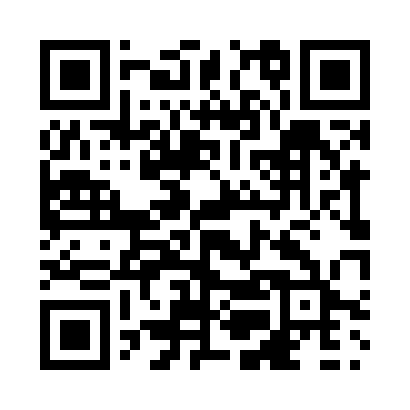 Prayer times for Napanee, Ontario, CanadaMon 1 Jul 2024 - Wed 31 Jul 2024High Latitude Method: Angle Based RulePrayer Calculation Method: Islamic Society of North AmericaAsar Calculation Method: HanafiPrayer times provided by https://www.salahtimes.comDateDayFajrSunriseDhuhrAsrMaghribIsha1Mon3:365:281:126:328:5510:472Tue3:375:291:126:328:5510:463Wed3:385:291:126:328:5510:464Thu3:395:301:126:328:5410:455Fri3:405:311:136:328:5410:446Sat3:415:311:136:328:5410:447Sun3:425:321:136:328:5310:438Mon3:445:331:136:328:5310:429Tue3:455:341:136:318:5210:4110Wed3:465:341:136:318:5210:4011Thu3:475:351:136:318:5110:3912Fri3:485:361:146:318:5110:3813Sat3:505:371:146:308:5010:3714Sun3:515:381:146:308:4910:3615Mon3:525:391:146:308:4910:3516Tue3:545:401:146:298:4810:3317Wed3:555:411:146:298:4710:3218Thu3:575:411:146:298:4610:3119Fri3:585:421:146:288:4610:2920Sat4:005:431:146:288:4510:2821Sun4:015:441:146:278:4410:2722Mon4:035:451:146:278:4310:2523Tue4:045:461:146:268:4210:2424Wed4:065:471:146:268:4110:2225Thu4:075:481:146:258:4010:2026Fri4:095:501:146:248:3910:1927Sat4:115:511:146:248:3810:1728Sun4:125:521:146:238:3610:1629Mon4:145:531:146:228:3510:1430Tue4:155:541:146:228:3410:1231Wed4:175:551:146:218:3310:10